«Французский язык»8 классЗачет №3. Срок окончательной подачи материала-27.04.2020 по эл. Почте  089632@bk.ru №1 Поставь глаголы в скобках в conditionnel present. Перед этим повтори правило на стр. 134 и 229 в учебнике.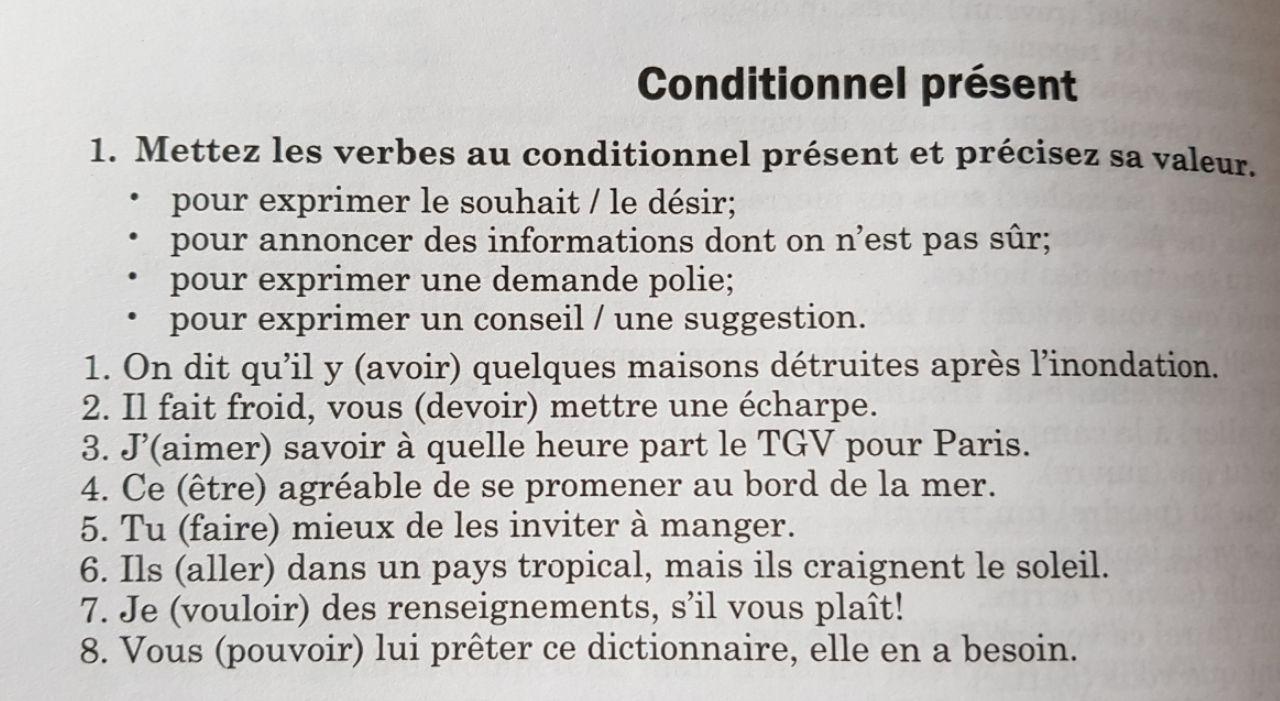 №2.  Поставь глаголы в gérondif.  Перед этим повтори правило на стр. 229 в учебнике.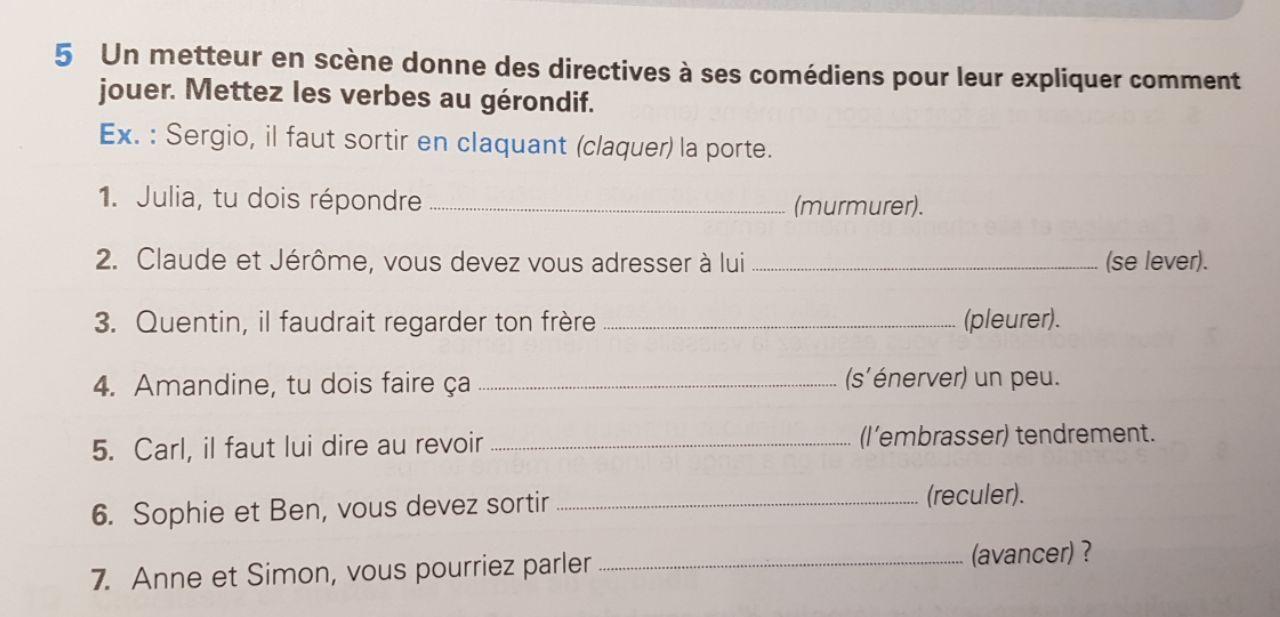 №3. Напиши высказывание на тему: «Какую европейскую страну я хотел бы посетить». Объясни, почему. 